<Commission>{ECON}Committee on Economic and Monetary Affairs</Commission><RefProc>2019/2028(BUD)</RefProc><Date>{25/06/2019}25.6.2019</Date><TitreType>DRAFT OPINION</TitreType><CommissionResp>of the Committee on Economic and Monetary Affairs</CommissionResp><CommissionInt>for the Committee on Budgets</CommissionInt><Titre>on the draft general budget of the European Union for the financial year 2020</Titre><DocRef>(2019/2028(BUD))</DocRef>Rapporteur for opinion: <Depute>Siegfried Mureşan</Depute>PA_NonLegSUGGESTIONSThe Committee on Economic and Monetary Affairs calls on the Committee on Budgets, as the committee responsible, to incorporate the following suggestions into its motion for a resolution:1.	Calls for the 2020 budget to contribute to the fulfilment of the priorities outlined in the European Semester, namely to deliver high-quality investment and reforms that increase productivity growth, continuing to ensure macro-financial stability and sound public finances, and deepening the Single Market, as well as the completion of the Economic and Monetary Union (EMU);2.	Emphasises the importance of ensuring sufficient resources for the coordination and surveillance of macroeconomic policies as well transparent communication to EU citizens;3.	Calls for adequate resources for the European Supervisory Authorities (ESAs) in view of their new tasks; underlines that the ESAs should continue to increase their efficiency without compromising on the quality of their work with a focus on continuous re-assessment of working methods and of effective use of human and financial resources; emphasises that the ESAs must stick to the tasks and to the mandate assigned to them by the European legislator;4.	Emphasises that funding to accounting entities and tax authorities should continue;5.	Supports the Council’s proposal  to invite the Commission to annex to the draft budget a regularly updated comprehensive list by budget line of Commission proposals not yet adopted which  potentially impact the budget, including the relevant level of appropriations and the number of staff, as well as to include commitment and payment appropriations that the Commission proposes for new legal acts or amendments to existing legal acts that are not yet adopted in a reserve.European Parliament2019-2024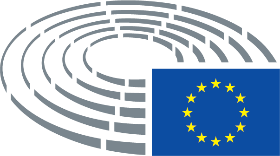 